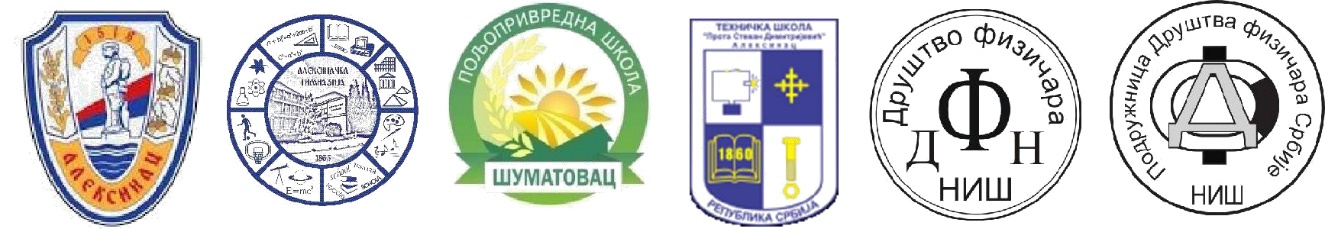 KONKURS ZA NAJBOLjI EKSPERIMENTALNI RAD UČENIKA8. Međunarodna konferencija o nastavi fizike u srednjim školamaAleksinac, 27-29. mart 2020. godineDragi učenici, prihvatite izazov i osmislite eksperimentalni rad iz Fizike. Pokažite svoju originalnost i kreativnost.Prijavu rada (Prilog preuzet sa sajta) sa osnovnim podacima o vama i eksperimentu, pošaljite na adresu:konferencija.aleksinac@gmail.com sa subjektom: za konkursRad može da uključuje merenja ili samo demonstraciju pojave. Prezentacija odabranih radova biće organizovana u okviru Konferencije 28. marta 2020. godine.Radove će ocenjivati stručna komisija.  Najbolji radovi biće nagrađeni.Konkurs je otvoren do 28.02.2020. godine.Organizacioni odbor